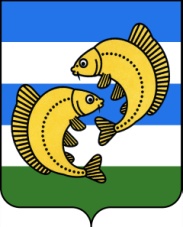 Курганская областьЧастоозерский муниципальный округДума Частоозерского муниципального округаРЕШЕНИЕот 12 мая 2022 года       № 7 с. ЧастоозерьеО создании постоянных депутатских комиссий Думы Частоозерского                                    муниципального округа первого созываВ соответствии с Регламентом Думы Частоозерского муниципального округа, Положением о постоянных депутатских комиссиях Думы Частоозерского муниципального округа, Дума Частоозерского муниципального округа РЕШИЛА:1. Создать постоянную депутатскую комиссию по правовым вопросам Думы Частоозерского муниципального округа в следующем составе:	- Грачёв Владимир Николаевич 	- Меньщикова Ольга Петровна	- Венидиктов Дмитрий Алексеевич	- Верещагина Екатерина Александровна – председатель комиссии.2. Создать постоянную депутатскую комиссию по социальной политике Думы  Частоозерского муниципального округа в следующем составе:- Потрехалова Светлана Анатольевна – председатель комиссии- Иноземцева Светлана Евгеньевна- Брызгалова Вероника Анатольевна- Алябышев Алексей Сергеевич- Блинов Дмитрий Валентинович.3. Создать постоянную депутатскую комиссию по экономическим и аграрным вопросам Думы Частоозерского муниципального округа в следующем составе:	- Кантаев Руслан Хамзатович 	- Котенева Надежда Петровна	- Фефелов Роман Юрьевич	- Патенкова Елена Леонидовна	- Самоедов Николай Михайлович – председатель комиссии.4. Создать постоянную депутатскую мандатную комиссию Думы Частоозерского муниципального округа в следующем составе:- Самоедов Николай Михайлович - Венидиктов Дмитрий Алексеевич- Меньщикова Ольга Петровна – председатель комиссии.5. Решение Частоозерской районной Думы от 2 октября 2020 года № 3 «Об образовании постоянных комиссий Частоозерской районной Думы шестого созыва» признать утратившим силу.6. Настоящее решение вступает в силу со дня его подписания.Председатель ДумыЧастоозерского муниципального округа                                                В.А. Исаков           